Update Mai 2017 www.sospol.untag-smd.ac.id   FISIPOLUNIVERSITAS 17 AGUSTUS 1945 SAMARINDAFAKULTAS ISOSPOLPRODI ILMU ADMINISTRASI NEGARAWebsite : www.sospol.untag-smd.ac.idMail : sospol@untag-smd.ac.idUNIVERSITAS 17 AGUSTUS 1945 SAMARINDAFAKULTAS ISOSPOLPRODI ILMU ADMINISTRASI NEGARAWebsite : www.sospol.untag-smd.ac.idMail : sospol@untag-smd.ac.idUNIVERSITAS 17 AGUSTUS 1945 SAMARINDAFAKULTAS ISOSPOLPRODI ILMU ADMINISTRASI NEGARAWebsite : www.sospol.untag-smd.ac.idMail : sospol@untag-smd.ac.idNama : H. M. Syafi’i, S.SosTTL: Samarinda, 22 Mai 1956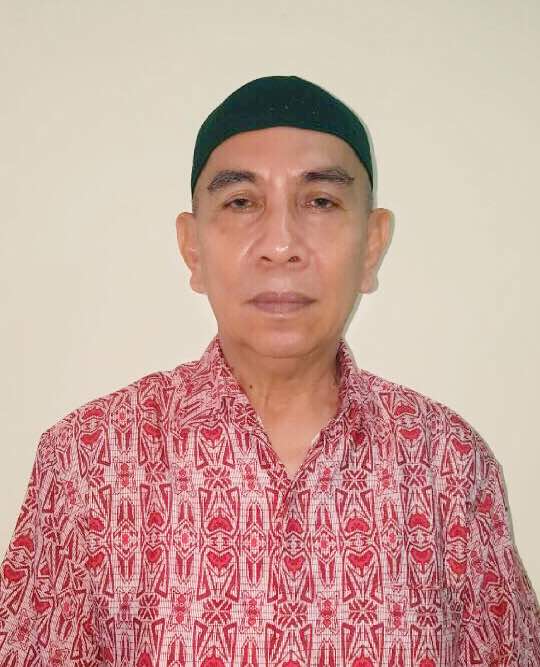 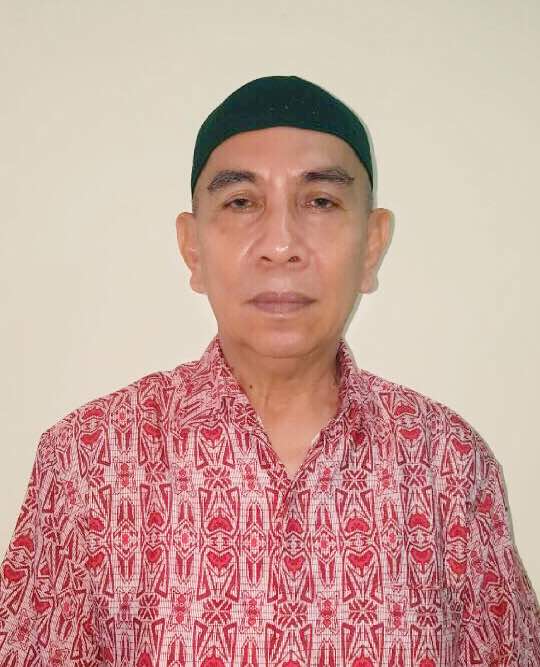 Pendidikan Terakhir: S1 Unmul SamarindaJabatan: Kepala Bagian Tata UsahaTahun Rekrutmen: 1985SK. Yayasan: